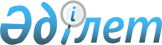 Об утверждении форм проверочных листов в сфере частного предпринимательства за соблюдением законодательства Республики Казахстан об игорном бизнесе
					
			Утративший силу
			
			
		
					Совместный приказ и.о. Министра туризма и спорта Республики Казахстан от 13 сентября 2011 года № 02-02-18/182 и и.о. Министра экономического развития и торговли Республики Казахстан от 16 сентября 2011 года № 310. Зарегистрирован в Министерстве юстиции Республики Казахстан 30 сентября 2011 года № 7221. Утратил силу совместным приказом и.о. Министра культуры и спорта Республики Казахстан от 25 июня 2015 года № 223 и и.о. Министра национальной экономики Республики Казахстан от 30 июня 2015 года № 486      Сноска. Утратил силу совместным приказом и.о. Министра культуры и спорта РК от 25.06.2015 № 223 и и.о. Министра национальной экономики РК от 30.06.2015 № 486 (вводится в действие по истечении десяти календарных дней после дня его первого официального опубликования).      В соответствии с подпунктом 7) пункта 1 статьи 8 Закона Республики Казахстан от 12 января 2007 года «Об игорном бизнесе» ипунктом 1 статьи 15 Закона Республики Казахстан от 6 января 2011 года «О государственном контроле и надзоре в Республике Казахстан» ПРИКАЗЫВАЕМ:



      1. Утвердить формы Проверочных листов в сфере частного

предпринимательства:



      за соблюдением законодательства Республики Казахстан об игорном бизнесе (казино), согласно приложению 1 к настоящему приказу;



      за соблюдением законодательства Республики Казахстан об игорном бизнесе (зал игровых автоматов), согласно приложению 2 к настоящему приказу;



      за соблюдением законодательства Республики Казахстан об игорном бизнесе (букмекерская контора), согласно приложению 3 к настоящему приказу;



      за соблюдением законодательства Республики Казахстан об игорном бизнесе (тотализатор), согласно приложению 4 к настоящему приказу.



      2. Комитету индустрии туризма Министерства туризма и спорта

Республики Казахстан (Какен К.Г.):



      1) обеспечить государственную регистрацию настоящего приказа в

Министерстве юстиции Республики Казахстан;



      2) после государственной регистрации настоящего приказа обеспечить его официальное опубликование;



      3) обеспечить опубликование настоящего приказа на официальном интернет-ресурсе Министерства туризма и спорта Республики Казахстан.



      Контроль за исполнением настоящего приказа возложить на Председателя Комитета индустрии туризма Министерства туризма и спорта Республики Казахстан Какен К.Г.



      5. Настоящий приказ вводится в действие по истечении десяти календарных дней после дня его первого официального опубликования.      И.о. Министра туризма и спорта     И.о. Министра экономического

      Республики Казахстан               развития и торговли

                                         Республики Казахстан

      _______________ А. Пирметов        _______________ М. Кусаинов

Приложение 1            

к совместному приказу         

И.о. Министра туризма и спорта    

Республики Казахстан        

от 13 сентября 2011 года № 02-02-18/182

И.о. Министра экономического    

развития и торговли        

Республики Казахстан       

от 16 сентября 2011 года № 310     форма       

Проверочный лист в сфере частного предпринимательства

       за соблюдением законодательства Республики Казахстан

                  об игорном бизнесе (казино)Уполномоченный орган ________________________________________________

№ акта о назначении проверки ________________________________________

Регистрационный № органа по правовой статистике _____________________

Наименование субъекта игорного бизнеса ______________________________

Наименование казино _________________________________________________

Адрес места расположения ____________________________________________

БИН, ИИН (РНН) ______________________________________________________Должностное лицо уполномоченного органа:

_________________________   _________________   ____________

       (должность)               (подпись)         Ф.И.О)

Субъект контроля:

______________________   _______________   _________________

 (должность)                (подпись)            (Ф.И.О)

Дата: _________________

Приложение 2            

к совместному приказу         

И.о. Министра туризма и спорта    

Республики Казахстан        

от 13 сентября 2011 года № 02-02-18/182

И.о. Министра экономического    

развития и торговли        

Республики Казахстан       

от 16 сентября 2011 года № 310     форма       

Проверочный лист в сфере частного предпринимательства

       за соблюдением законодательства Республики Казахстан

            об игорном бизнесе (зал игровых автоматов)Уполномоченный орган ________________________________________________

№ акта о назначении проверки ________________________________________

Регистрационный № органа по правовой статистике _____________________

Наименование субъекта игорного бизнеса ______________________________

Наименование зала игровых автоматов ________________________________

Адрес места расположения ____________________________________________

БИН, ИИН (РНН) _____________________________________________________Должностное лицо уполномоченного органа:

_________________________   _________________   ____________

   (должность)               (подпись)           (Ф.И.О)

Субъект контроля:

______________________   _______________   _________________

 (должность)                (подпись)            (Ф.И.О)

Дата: _________________

Приложение 3            

к совместному приказу         

И.о. Министра туризма и спорта    

Республики Казахстан        

от 13 сентября 2011 года № 02-02-18/182

И.о. Министра экономического    

развития и торговли        

Республики Казахстан       

от 16 сентября 2011 года № 310     форма       

Проверочный лист в сфере частного предпринимательства

       за соблюдением законодательства Республики Казахстан

             об игорном бизнесе (букмекерская контора)Уполномоченный орган ________________________________________________

№ акта о назначении проверки ________________________________________

Регистрационный № органа по правовой статистике _____________________

Наименование субъекта игорного бизнеса ______________________________

Наименование букмекерской конторы ___________________________________

Адрес места расположения ____________________________________________

БИН, ИИН (РНН) _____________________________________________________Должностное лицо уполномоченного органа:

_________________________   _________________   ____________

    (должность)               (подпись)            (Ф.И.О)

Субъект контроля:

______________________   _______________   _________________

(должность)                (подпись)            (Ф.И.О)

Дата: _________________

Приложение 4            

к совместному приказу         

И.о. Министра туризма и спорта    

Республики Казахстан        

от 13 сентября 2011 года № 02-02-18/182

И.о. Министра экономического    

развития и торговли        

Республики Казахстан       

от 16 сентября 2011 года № 310     форма       

Проверочный лист в сфере частного предпринимательства

       за соблюдением законодательства Республики Казахстан

                   об игорном бизнесе (тотализатор)Уполномоченный орган ________________________________________________

№ акта о назначении проверки ________________________________________

Регистрационный № органа по правовой статистике _____________________

Наименование субъекта игорного бизнеса ______________________________

Наименование тотализатора ___________________________________________

Адрес места расположения ____________________________________________

БИН, ИИН (РНН) _____________________________________________________Должностное лицо уполномоченного органа:

_________________________   _________________   ____________

     (должность)               (подпись)          (Ф.И.О)

Субъект контроля:

______________________   _______________   _________________

  (должность)                (подпись)          (Ф.И.О)

Дата: _________________
					© 2012. РГП на ПХВ «Институт законодательства и правовой информации Республики Казахстан» Министерства юстиции Республики Казахстан
				№
Перечень требований
Да/нет
1Казино располагается в соответствии требованиями

пункта 3 статьи 11 Закона Республики Казахстан «Об

игорном бизнесе»2Наличие у организатора игорного бизнеса

обеспечения на каждое игорное заведение в виде

обязательных резервов (исчисляемых в месячных

расчетных показателях, установленных законом о

республиканском бюджете на соответствующий

финансовый год), размещенного в банках на

территории Республики Казахстан на условиях вклада

на основании договора, заключаемого банком с

клиентом, и при условии выдачи вклада по первому

требованию (вклада до востребования).

Обязательные резервы для казино составляют 25 000

месячных расчетных показателей (далее - МРП)3Недопущение осуществления организатором игорного

бизнеса организации и проведения онлайн-казино на

территории Республики Казахстан либо организации

азартных игр и (или) пари, предусматривающих прием

ставок в виде иного имущества, кроме денег4Кассы и игровые места игорного заведения 

оборудованы видеозаписывающими системами,

обеспечивающими хранение записанной информации не

менее семи суток и фиксирующими действия всех

участников азартной игры и (или) пари5В казино установлено не менее двадцати игровых

столов6Выплата выигрышей организатором игорного бизнеса

участникам азартных игр и (или) пари производится

в размере и сроки, которые предусмотрены правилами

проводимых азартных игр и (или) пари, но не

позднее трех календарных дней с момента подведения

результатов данной азартной игры и (или) пари7В случае снижения суммы обязательных резервов ниже

25 000 МРП, организатор игорного бизнеса в течение

трех рабочих дней со дня такого снижения пополняет

обязательные резервы до этой суммы8Своевременность предоставления организаторами

игорного бизнеса справки в уполномоченный орган о

наличии и движении денег по банковским счетам,

открытым при заключении договора банковского 

клада.9Правила работы игорного заведения, приема ставок и

проводимых азартных игр и (или) пари на

государственном и русском языках установлены в

игорных заведениях на видном месте для

ознакомления с ними участников азартных игр и

(или) пари10Документальное фиксирование и предоставление 

информации об операциях, подлежащих финансовому

мониторингу11Извещение клиентов и иных лиц, в отношении которых

передается информация в уполномоченный орган по

финансовому мониторингу12Разработка, принятие и (или) исполнение правил 

внутреннего контроля и программы его обеспечения№
Перечень требований
Да/нет
1Зал игровых автоматов располагается в соответствии

требованиями пункта 3 статьи 11 Закона Республики

Казахстан «Об игорном бизнесе»2Процент выигрыша, технологически заложенный в

игровой автомат, не ниже девяноста процентов3Наличие у организатора игорного бизнеса

обеспечения на каждое игорное заведение в виде

обязательных резервов(исчисляемых в месячных

расчетных показателях,установленных законом о

республиканском бюджете на соответствующий

финансовый год), размещенного в банках на

территории Республики Казахстан на условиях вклада

на основании договора, заключаемого банком с

клиентом, и при условии выдачи вклада по первому

требованию (вклада до востребования).

Обязательные резервы для зала игровых автоматов

составляют 25 000 МРП4Недопущение монтажа игровых автоматов или их

частей в стены, оконные и дверные проемы зала

игровых автоматов5Недопущение осуществления организатором игорного

бизнеса организации и проведения онлайн-казино на

территории Республики Казахстан либо организации

азартных игр и (или) пари, предусматривающих прием

ставок в виде иного имущества, кроме денег6Кассы и игровые места игорного заведения

оборудованы видеозаписывающими системами,

обеспечивающими хранение записанной информации не

менее семи суток и фиксирующими действия всех

участников азартной игры и (или) пари7В зале игровых автоматов установлено не менее

пятидесяти игровых автоматов8Выплата выигрышей организатором игорного бизнеса

участникам азартных игр и (или) пари производится

в размере и сроки, которые предусмотрены правилами

проводимых азартных игр и (или) пари, но не

позднее трех календарных дней с момента подведения

результатов данной азартной игры и (или) пари9В случае снижения суммы обязательных резервов ниже

25 000 МРП, организатор игорного бизнеса в течение

трех рабочих дней со дня такого снижения пополняет

обязательные резервы до этой суммы10Правила работы игорного заведения, приема ставок и

проводимых азартных игр и (или) пари на

государственном и русском языках установлены в

игорных заведениях на видном месте для

ознакомления с ними участников азартных игр и

(или) пари11Своевременность предоставления организаторами

игорного бизнеса справки в уполномоченный орган о

наличии и движении денег по банковским счетам,

открытым при заключении договора банковского 

клада.12Документальное фиксирование и предоставление 

информации об операциях, подлежащих финансовому

мониторингу13Извещение клиентов и иных лиц, в отношении которых

передается информация в уполномоченный орган по

финансовому мониторингу14Разработка, принятие и (или) исполнение правил 

внутреннего контроля и программы его обеспечения№
Перечень требований
Да/нет
1Букмекерская контора или ее касса располагается в

соответствии требованиями пункта 3 статьи 11

Закона Республики Казахстан «Об игорном бизнесе»2Наличие у организатора игорного бизнеса

обеспечения на каждое игорное заведение в виде

обязательных резервов (исчисляемых в месячных

расчетных показателях, установленных законом о

республиканском бюджете на соответствующий

финансовый год), размещенного в банках на

территории Республики Казахстан на условиях вклада

на основании договора, заключаемого банком с

клиентом, и при условии выдачи вклада по первому

требованию (вклада до востребования).

Обязательные резервы для букмекерской конторы

составляют 25 000 МРП3Недопущение осуществления организатором игорного

бизнеса организации и проведения онлайн-казино на

территории Республики Казахстан либо организации

азартных игр и (или) пари, предусматривающих прием

ставок в виде иного имущества, кроме денег4Кассы и игровые места игорного заведения

оборудованы видеозаписывающими системами,

обеспечивающими хранение записанной информации не

менее семи суток и фиксирующими действия всех

участников азартной игры и (или) пари5Осуществление и обеспечение организатором игорного

бизнеса приема, единого учета общей суммы

сделанных ставок, обработки ставок участников пари

и выплаты выигрыша посредством

аппаратно-программного комплекса и игорного

оборудования6Выплата выигрышей организатором игорного бизнеса

участникам азартных игр и (или) пари производится

в размере и сроки, которые предусмотрены правилами

проводимых азартных игр и (или) пари, но не

позднее трех календарных дней с момента подведения

результатов данной азартной игры и (или) пари7В случае снижения суммы обязательных резервов ниже

25 000 МРП, организатор игорного бизнеса в течение

трех рабочих дней со дня такого снижения пополняет

обязательные резервы до этой суммы8Правила работы игорного заведения, приема ставок и

проводимых азартных игр и (или) пари на

государственном и русском языках установлены в

игорных заведениях на видном месте для

ознакомления с ними участников азартных игр и

(или) пари9Своевременность предоставления организаторами

игорного бизнеса справки в уполномоченный орган о

наличии и движении денег по банковским счетам,

открытым при заключении договора банковского 

вклада.10Документальное фиксирование и предоставление 

информации об операциях, подлежащих финансовому

мониторингу11Извещение клиентов и иных лиц, в отношении которых

передается информация в уполномоченный орган по

финансовому мониторингу12Разработка, принятие и (или) исполнение правил 

внутреннего контроля и программы его обеспечения№
Перечень требований
Да/нет
1Тотализатор или его касса располагается в

соответствии требованиями пункта 3 статьи 11

Закона Республики Казахстан «Об игорном бизнесе»2Наличие у организатора игорного бизнеса

обеспечения на каждое игорное заведение в виде

обязательных резервов (исчисляемых в месячных

расчетных показателях, установленных законом о

республиканском бюджете на соответствующий

финансовый год), размещенного в банках на

территории Республики Казахстан на условиях вклада

на основании договора, заключаемого банком с

клиентом, и при условии выдачи вклада по первому

требованию (вклада до востребования).

Обязательные резервы для тотализатора составляют

5 000 МРП3Недопущение осуществления организатором игорного

бизнеса организации и проведения онлайн-казино на

территории Республики Казахстан либо организации

азартных игр и (или) пари, предусматривающих прием

ставок в виде иного имущества, кроме денег4Кассы и игровые места игорного заведения 

оборудованы видеозаписывающими системами, 

обеспечивающими хранение записанной информации не

менее семи суток и фиксирующими действия всех

участников азартной игры и (или) пари5Осуществление и обеспечение организатором игорного

бизнеса приема, единого учета общей суммы

сделанных ставок, обработки ставок участников пари

и выплаты выигрыша посредством

аппаратно-программного комплекса и игорного

оборудования6Наличие у организатора игорного бизнеса игорного

оборудования, позволяющего участникам пари

наблюдать развитие и исход события, на результат

которого ими были сделаны ставки7Выплата выигрышей организатором игорного бизнеса

участникам азартных игр и (или) пари производится

в размере и сроки, которые предусмотрены правилами

проводимых азартных игр и (или) пари, но не

позднее трех календарных дней с момента подведения

результатов данной азартной игры и (или) пари8В случае снижения суммы обязательных резервов ниже

5 000 МРП, организатор игорного бизнеса в течение

трех рабочих дней со дня такого снижения пополняет

обязательные резервы до этой суммы9Своевременность предоставления организаторами

игорного бизнеса справки в уполномоченный орган о

наличии и движении денег по банковским счетам,

открытым при заключении договора банковского 

вклада.10Правила работы игорного заведения, приема ставок и

проводимых азартных игр и (или) пари на

государственном и русском языках установлены в

игорных заведениях на видном месте для

ознакомления с ними участников азартных игр и

(или) пари11Документальное фиксирование и предоставление 

информации об операциях, подлежащих финансовому

мониторингу12Извещение клиентов и иных лиц, в отношении которых

передается информация в уполномоченный орган по

финансовому мониторингу13Разработка, принятие и (или) исполнение правил 

внутреннего контроля и программы его обеспечения